ANEXO III.- Datos IdentificativosII.- ConvocatoriaIII.- ContribuyenteIV.- Hecho imponible y autoliquidaciónV.- IngresoLos datos requeridos serán incorporados a un fichero de datos de carácter personal para el adecuado control de la relación jurídico tributaria y de la gestión, inspección y pago del tributo, siendo responsable del tratamiento la Corporación Aragonesa de Radio y Televisión competente para la gestión del tributo.Este documento no será válido sin el justificante de ingreso bancarioEJEMPLAR PARA CARTVTASA 24Autoliquidación de Tasa para la admisión o exclusión a pruebas selectivas de la Corporación Aragonesa de Radio y Televisión.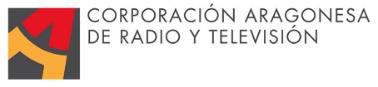 FECHA: FECHA: FECHA: FECHA: FECHA: NIF:Apellidos y Nombre:Apellidos y Nombre:Apellidos y Nombre:Apellidos y Nombre:Apellidos y Nombre:Apellidos y Nombre:Apellidos y Nombre:Calle, Plaza, Avda:Nombre vía pública:Nombre vía pública:Número:Esc.:Piso:Puerta:Teléfono:Municipio:Municipio:Municipio:Provincia:Provincia:Provincia:Código Postal:Código Postal:Fecha nacimiento:Nacionalidad:Titulación:Titulación:Titulación:Titulación:Fecha Obtención:Fecha Obtención:Referencia de la convocatoria:Referencia de la convocatoria:Referencia de la convocatoria:Referencia de la convocatoria:Forma de acceso: Libre          Discapacidad: MinusvalíaForma de acceso: Libre          Discapacidad: Grado %Forma de acceso: Libre          Discapacidad: Solicita AdaptaciónEl abajo firmante solicita ser admitido a las pruebas selectivas a que se refiere la presente solicitud-liquidación y DECLARA que son ciertos los datos consignados en ella, y que reúne las condiciones exigidas por la convocatoria anteriormente citada, comprometiéndose a probar documentalmente todos los datos que figuran en la misma.En………………………………., a…… de……………………de………………(Firma del declarante o representante legal)TARIFATARIFACONCEPTOIMPORTE TASA0102Derechos examen TS/CARTV/2228,90€030405TOTAL28,90€Ingreso efectuado a favor de la Corporación Aragonesa de Radio y Televisión, en cuenta corriente nº ES35-0182-5567-1802-0150-4377 de la Entidad Banco Bilbao Vizcaya Argentaria en concepto de pago de derechos de examenIMPORTE TOTAL           SELLO DE  FINANCIERAIngreso efectuado a favor de la Corporación Aragonesa de Radio y Televisión, en cuenta corriente nº ES35-0182-5567-1802-0150-4377 de la Entidad Banco Bilbao Vizcaya Argentaria en concepto de pago de derechos de examenIMPORTE TOTAL           